SundayMondayTuesdayWednesdayThursdayFridaySaturday12Pizza(Bartone)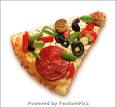 Watermelon(Bartone)3NO CAMP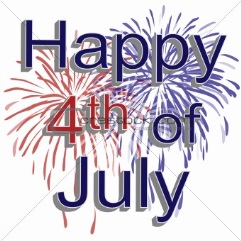 456Hotdogs(Marcarello)Mac and Cheese(Kello)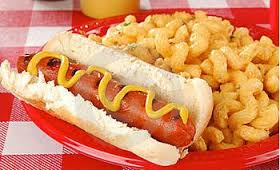 Salad(Kello)7Walking Tacos(Price)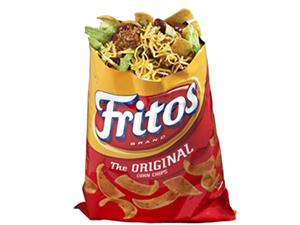 Side: fruit tray(Morgan)8Pack Lunch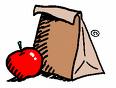 Kent State-TrumbullSummer Stock Play9Chicken(Tichnor)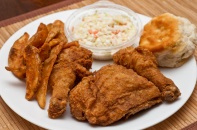 Texas  Potatoes(Tichnor)10Pack LunchPymantuning Spillway111213Pizza(Hull)Salad(Ramsey)14Sloppy Joes(Guy)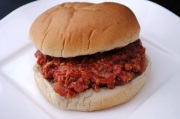 Pasta salad(Galela)15Pack LunchMiddlefield Sprinkler Park16Appreciation Tea Celebration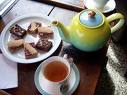 Please bring a side dish!17Last DayMovie1819202122232425262728293031